WRITING A SHORT STORYTEACHER: MS PAJALICSTUDENT NAME: ____________________________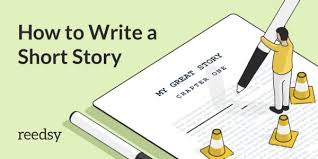 Learning Intention: To decide on a point of view for my short storyThere are three types of point of view.Point of view and writing activityWhat point of view are the following extracts written in:1. Turtles All the Way Down by John GreenAt the time I first realized I might be fictional, my weekdays were spent at a publicly funded institution on the north side of Indianapolis called White River High School, where I was required to eat lunch at a particular time—between 12:37 P.M. and 1:14 P.M.—by forces so much larger than myself that I couldn't even begin to identify them. If those forces had given me a different lunch period, or if the tablemates who helped author my fate had chosen a differ­ent topic of conversation that September day, I would've met a different end—or at least a different middle. But I was beginning to learn that your life is a story told about you, not one that you tell.2. Harry Potter and the Chamber of Secrets by J.K. RowlingAs Harry squelched along the deserted corridor he came across somebody who looked just as preoccupied as he was. Nearly Headless Nick, the ghost of Gryffindor Tower, was staring morosely out of a window, muttering under his breath, ". . . don't fulfill their requirements . . . half an inch, if that . . ." "Hello, Nick," said Harry. "Hello, hello," said Nearly Headless Nick, starting and looking round. He wore a dashing, plumed hat on his long curly hair, and a tunic with a ruff, which concealed the fact that his neck was almost completely severed. He was pale as smoke, and Harry could see right through him to the dark sky and torrential rain outside.3. You by Caroline KepnesYou walk into the bookstore and you keep your hand on the door to make sure it doesn't slam. You smile, embarrassed to be a nice girl, and your nails are bare and your V-neck sweater is beige and it's impossible to know if you're wearing a bra but I don't think that you are. You're so clean that you're dirty and you murmur your first word to me—hello—when most people would just pass by, but not you, in your loose pink jeans, a pink spun from Charlotte's Web and where did you come from?Red notebook writing activity:Imagine your character has claustrophobia – the fear of small spaces like elevators, small rooms and other enclosed spaces. Write a fifty word description of what it’s like being trapped. What point of view did you use? Why?I am in the ____ He/She is in theSuddenly ____I struggle to breathe______ He/she struggles to breatheMy heart_______  Her/his heart____My muscles_____ Her/his muscles____Reflection: What did you do well? What do you need to improve on? Score yourself out of 5Learning Intention: To decide which tense to use when writing my short storyThere are three main tenses that a story could be written in:Example one:Kenzie. I didn’t really expect her to stay home in sympathy just because I got caught and she didn’t. Wait, no. I did.Dad never gives me a parole date—he keeps me hanging. If I ask when I’ll be allowed out, he adds another week, and if I’m more than fives minutes late home after school, he adds two. My brother Cody is twenty—three years older than me—and apparently a grown-up. Dad couldn’t save the farm, couldn’t stop Cody from dropping out of school, couldn’t stop Mum from dying—pulling my reins is his favourite thing. I’m the one person he thinks he can control.” Page 3, Ballad for a Mad Girl by Vikki WakefieldExample two:But even so, Colin couldn't help but hope that his parents were in the room to provide news of the Number 4 variety. He was a generally pessimistic person, but he seemed to make an exception for Katherines: he always felt they would come back to him. The feeling of loving her and being loved by her welled up in him, and he could taste the adrenaline in the back of his throat, and maybe it wasn't over, and maybe he could feel her hand in his again and hear her loud, brash voice contort itself into a whisper to say I-love-you in the very quick and quiet way that she had always said it. She said I love you as if it were a secret, and an immense one.His dad stood up and stepped toward him. "Katherine called my cell," he said. "She's worried about you." Colin felt his dad's hand on his shoulder, and then they both moved forward, and then they were hugging. An Abundance of Katherines by John GreenRed notebook writing activity:Re-write your claustrophobia activity in past tense.Reflection:Which tense will your write your story in and why?______________________________________________________________________________________________________________________________________________________________________________Learning intention: To use the STEAL method to develop characterisation Character Definition-Characterisation is the process by which the writer reveals the personality of a character. Characterisation is revealed through direct and indirect characterisation. Protagonist definition-a protagonist is your main character. This is the person through whom we see the action. Whatever your protagonist hears, smells, sees, touches, tastes is what you describe.Modelling STEALSTEAL Example-Putting it all together:As she walked through the market people stared at her. She was surprised for a moment, but then she remembered that she had dressed for her act. She had gold paint on her skin, was wearing a turban on her head to hide her hair and her white tunic had gold paint on it.She found a corner of the market and placed her hat down. “Step right up and watch me juggle for your pleasure. If you like what you see put money in my hat,” she shouted. She got her balls and started to juggle and dance.A crowd gathered and started clapping and smiling. They put money in her hat. When she finished she counted her money and was relieved she would be able to buy dinner.Plan your character using the STEAL methodImagine your character is telling us about how they got a scar, about discovering a dead body, about becoming orphaned, they come across a ghost, they are on a journey that is interrupted by a disaster. Fill in the graphic organiser below to create their point of view.Red notebook writing activity: Write a paragraph from the point of view of your character incorporating description.Reflection: Why did you choose your character? How are they inspiration for your short story?Learning intention: To create a setting for my storyDefinitionSetting-The place or type of surroundings where a narrative takes place.Write THREE (no more, no less) sentences describing a setting, in the following order: MASTER sentence, specific detail#1, specific detail#2.Source: http://jawhitebooks.com/describing-setting-three-sentences/Red notebook writing activity:□ Pick one of the settings from the pictures above.□ Brainstorm descriptions of this setting□ Write a final paragraph describing your settingUseful languagePosition: ten minutes from where I/he/she live/ on the coast/ in the town centre / opposite / next to / nearAdjectives: old / new / traditional / beautiful / small / big / quiet / busyThe five senses: I/he/she saw… I/he/she smelt… I/he/she felt … I/he/she heard …. I/he/she tasted ….Reflection: Why did you choose your setting? Learning Intention: To use powerful adjectives and verbs when describingUse of words to create suspense-select three phrases to incorporate in your story and write three sentences using them.Words That Evoke the Five Senses-select at least five adjectives from the lists below and write five sentences.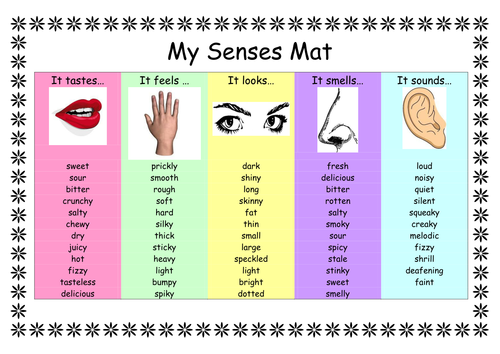 Powerful verbs-use at least five verbs from the list below and write five sentences using each verb.Writing activity: what are the verbs and adjectives you will use to describe your character and setting in your story?Learning intention: to plan the structure of my short story1. The initial situation/The ordinary worldThe hero does something normal. The hero/protagonist is active. Perhaps a boy takes a girl to a date at a carnival, perhaps they meet friends, perhaps they go on a road trip. This is a great place to introduce your characters. Foreshadow the problem to come.Show your character being active in their normal world. What is the action that they will take that will plunge them into the action.Where is your character? What are they doing?______________________________________________________________________________________________________________________________________________________________________________2. There's a problemSomething goes wrong. Your protagonist arrives at their date only find dead body. They go on a road trip but their car breaks down near a creepy house.What goes wrong in your story?______________________________________________________________________________________________________________________________________________________________________________3. WarningSomething happens that would give a reasonable person second thoughts about the wisdom of going forward. They knock on the door of the creepy house and the lights suddenly turn off. They find the dead body and hear a noise behind them.What is the warning that your character has that something might be not quite right?______________________________________________________________________________________________________________________________________________________________________________4. The protagonist makes a choiceThe protagonist willfully ignores the warning and encounters the problem. They turn the doorknob of the abandoned house and enter. They are standing above the dead body and hear a noise and they follow the sound.How does your protagonist encounter the problem?______________________________________________________________________________________________________________________________________________________________________________5. Building the tensionThe high point at which your character is facing their greatest fear. They enter the house and encounter a ghost. They follow the sound and find a man holding a bloody knife and realise they have found the murderer. How are you going to build the suspense?______________________________________________________________________________________________________________________________________________________________________________6. Climax where the action is at the highest pointThis is the point at which your character if confronted with their greatest fear. The main problem is revealed and solved. Example: They encounter the ghost and either run or talk to them. The murderer starts chasing them and either they hide or get caught.What is their greatest fear and how will they be confronted by it?______________________________________________________________________________________________________________________________________________________________________________7. Falling tensionAt this point your story is explained. What happens when they meet the ghost? Are they caught and killed by the murderer or are they saved?______________________________________________________________________________________________________________________________________________________________________________8. ResolutionHow do you end your story? Will it be a happy or a sad ending.______________________________________________________________________________________________________________________________________________________________________________Source: http://blog.karenwoodward.org/2013/06/how-to-write-horror-story.htmlReflection: How will you make your engaging for the reader?Learning Intention: To write an orientation to my short storyDefinitionOrientation-Introduces the characters, describes the setting and establishes the problem in the story.The orientation of a story is when your character is in the middle of their ordinary world and there is a hint that something might go wrong.Orientation example:Melanie Rose sat huddled in the far corner of the playground. Again. She sat so still that she looked more like a fossil than a twelve year old girl. Petrified. She needn’t have worried. The boys and girls racing past her, shouting and whooping over their wild games, no longer saw her.In class, Melly sat alone, right up the front under Ms Hamilton’s nose. No… don’t mention noses. The other kids at Green Hills Primary school had looked her up and down in her immaculate uniform, royal blue skirt in the crisp white blouse tucked in at the waist. That was her first mistake-to look so well groomed on her first day in a new school. ‘What’s yer name?” A girl with braces on her teeth spoke to Melly abruptly as she walked through the school gate on the first morning. There were a bunch of kids standing beside a pile of upturned backpacks. Others, mostly boys, were perched like crows on the school fence. ‘Melanie Rose,’ she replied proudly. She’d always liked her name, both her names. Until then.‘Rose, Rose, big nose,’ chanted one boy loudly. The others laughed. Melly looked around for an ally. But there wasn’t a friendly face to be seen.Smelly Melly, Elli HousdenActivityAnnotate the charactersAnnotate the settingAnnotate the problemRed notebook writing activity:In your notebook plan and write your orientation:Where is your character? What are they doing?What are they feeling? What are they thinking? Use as many descriptive words as you can. How will you show the problem that your character faces?□ introduce the character-use the character paragraph you’ve already written□ describe the setting-use the setting description you already wrote□ introduce the problem of your storyUseful languageOrientation scaffold-use this to plan and write your orientationI/He/She was (verb) _______________________________________________ in the (setting)____________________________________________________. (Describe setting-incorporate two specific details)________________________________________________________________________________________________________________________________It was (describe weather and time of day)______________________________________________________________________________________________________________________________________________________________I/He/She could hear _______________________________________________ ________________________________________________________________As I continued (verb) I/he/she noticed ________________________________(what do they see)_________________________________________________________________________________________________________________I/He/She was wearing (describe clothing and what they look like)___________________________________________________________________________________________________________________________________________next to me was __________________________________________________. ________________________________________________________________She/he/they (describe them and their relationship)_______________________________________________________________________________________I/He/She were going to (what are the characters going to be doing) ________________________________________________________________because (why are they doing this)_____________________________________________________________________________________________________I was feeling (describe)______________________________________________because (why is the character feeling this)_____________________________.Learning intention: to identify the types of sentences used in the climax of a storySentences example: read this aloud and see how sentence types matter“This sentence has five words. Here are five more words. Five-word sentences are fine. But several together become monotonous. Listen to what is happening. The writing is getting boring. The sound of it drones. It’s like a stuck record. The ear demands some variety. Now listen. I vary the sentence length, and I create music. Music. The writing sings. It has a pleasant rhythm, a lilt, a harmony. I use short sentences. And I use sentences of medium length. And sometimes, when I am certain the reader is rested, I will engage him with a sentence of considerable length, a sentence that burns with energy and builds with all the impetus of a crescendo, the roll of the drums, the crash of the cymbals–sounds that say listen to this, it is important. So write with a combination of short, medium, and long sentences. Create a sound that pleases the reader's ear. Don't just write words. Write music.” Gary ProvostTYPES OF SENTENCESThere are three main types of sentences:1. A simple sentence—has one independent clause and expresses one idea. I like to read books.2. A compound sentence—joining two ideas with a conjunction. I like to read books because it teaches me empathy.3. Complex sentence—has three ideas. I like to read books because it teaches me empathy, makes me learn different things and allows me to live different lives. Conjunctions acronym FANBOYS(H)For, furthermore, ifAnd, also, as, as wellNeither, either, nor, not, nevertheless, nonethelessBecause, but, besidesOr, other, otherwiseYetSo, since, somehow, somewhatHoweverWriting ActivityWriting example: Annotate the simple, compound and complex sentences in the example below. How does this piece create a sense of urgency?Scores of silver parachutes rain down on them. Even in this chaos, the children know what silver parachutes contain. Food. Medicine. Gifts. They eagerly scoop them up, frozen fingers struggling with the strings. The hovercraft vanishes, five seconds pass, and then about twenty parachutes simultaneously explode.A wail rises from the cloud. The snow’s red and littered with undersized body parts. Many of the children die immediately, but others lie in agony on the ground. Some stagger around mutely, staring at the remaining parachutes in their hands, as if they still might have something precious inside. I can tell the Peacekeepers didn’t know this was coming by the way they are yanking away the barricades, making a path to the children. Another flock of white uniforms sweeps into the opening. But these aren’t Peacekeepers. They’re medics. Rebel medics. I’d know the uniforms anywhere. They swarm in among the children, wielding medical kits.Mockinjay by Suzanne CollinsShort simple sentence for clarity and dramatic impact.Short sentences, used carefully, can build tension. Their rhythm, can create feeling of worry and threat. Have a look at the following examples: Example One: Amanda set off home as it was starting to get dark. She felt the chill of the night air, so she cut through a passageway that ran between two newly-built houses. She ignored how dark the ally was and carried on walking, though she started to think she could hear footsteps behind her. Example Two:Amanda set off home as it was starting to get dark. She felt the chill of the night air, so she cut through a dark alleyway. As she stepped into it, the darkness thickened. Amanda started to walk faster. What was that? She thought she'd heard something. She walked on. There is was again. Footsteps. Which one builds tension by showing the events from Amanda’s viewpoint? How does the writer develop a sense of suspense?______________________________________________________________________________________________________________________________________________________________________________Red notebook writing activity:Re-write the following passage into short simple sentences to build tension:As she walked through the dark, lonely streets, she heard a distant murmur that made her feel uneasy. Quickly, she turned around to view her surroundings; the cold wind making her breath shudder in the crisp air. It was then that she heard it again, a soft whine that was increasing in intensity every time she turned back, getting closer and closer until it was upon her, swallowing her into a state of despair. She was bound by the ravenous hands of the night that blinded her from everything and everyone.Source: https://prezi.com/ioxawjxp-b_t/building-tension-in-writing-short-sentenceslocation/Reflection: How do short sentences build tension?Learning intention: To write the climax of my story using simple sentencesDefinitionClimax- The turning point is usually the most exciting part in the story.The climax of a story is when we find out what has happened. Your character has encountered their problem and we find out what happens to them.Example: Jess has been with her boyfriend Matt for a year. They are both training for the Iron Man and Woman Championships and on the day of the competition Jess finds her boyfriend Matt with another girl beside him.You mustn’t allow this setback to affect your chances in the race, Jess told herself. Throughout each segment, the swim the cycling and the run at the end, she kept her focus. Perhaps after the race, Matt would remember how much they had in common. This thought spurred her on. She wanted them both to win so they could share their moment of glory. As Jess sighted the tape that signalled the end of the race, she felt sure she’d finish first. There were two other girls closed behind her. Waiting for the final result was excruciating even after her breathing returned to normal. Had she done everything would lose her points or disqualify her? Then out of the corner of her eye she saw the men approaching. It was a close race. Matt and Peter Ferguson were neck and neck as they hit the finishing tape. It was impossible to decide on a winner.Iron Butterfly, Claire EdwardRed Notebook writing activity:In your notebook play and write your climax:What is your character’s goal and what is the obstacle?Conflict: What is the problem in your story? How do you show it?Climax: How is the problem resolved? Write the climax of your story using the features of horror□ use words to create suspense□ use words to evoke the five senses□ use five powerful verbs in your writing□ use five powerful verbs in your writingReflection: How did you incorporate the features of simple sentences in your climax?Climax scaffold-use this to plan and write your climaxProblem: (pick a sentence)I/He/She was (verb)_________________________________when suddenly (what goes wrong)__________________________________________________________________I/He/She was looking forward to (verb/destination)Suddenly (what goes wrong)Unexpectedly (what goes wrong)Warning: (pick an action and sentence starter)The protagonist makes a choice: (pick one sentence)I/He/She continued on because (reason why they don’t turn back)______________________I/He/She knew I/he/she should return but I/he/she couldn’t because (reason why they don’t turn back)The only way was forward. I/he/she couldn’t turn back because (reason why they don’t turn back)Building the tension:Use of words to create suspense-select at least three sentences to incorporate in your storyAs I/He/She advanced (what happens)Out of the corner of my/his/her eye I/he/she saw_________________I/He/She held my/his/her breath as ___________________A shudder of fright filled me/him/her as I/he/she (saw/heard)_______________________Unease filled me as I/he/she heard (what do they hear)All of a sudden (what surprises them)I/He/She was in a cold sweat as (describe action)I/He/She was filled with dread as (describe action)I/He/She saw (describe what they see)_____ emerging from the shadows.Without hesitation I/he/she reacted and (action character takes)_______________I/He/She stopped in alarm as (describe what scares them)______In a heart stopping moment I/he/she (verb + describe action)There was an ice cold draught as (describe action that makes cold air)Learning Intention: To write the resolution to my storyDefinitionResolution- The outcome of the story showing how things end up or turn out for the characters.The resolution in a story is when the character’s fate is decided. Melly returns to school to find that her friend Lizzie is not there.‘Down the river?’ Melly looked puzzled.‘Yeah,’ the boy sounded impatient at her ignorance. ‘The bream are biting, down at the estuary, same as every year. All the blacks are down there. They go there, same time ever year.’‘Yeah,’ continued the freckle faced kid. ‘Gone for weeks sometimes. So you’re all on your own again, Smelly Melly. Bad luck,’ he added cruelly.‘All right class. Quiet now. All eyes to the front.’ Melly was relieved when Ms Hamilton entered the classroom. She turned around quickly and looked up at the teacher.No need to make any more enemies. She wanted to stay out of trouble. She’d just wait until her father got another new job in another town. Until it was time to move again.Smelly Melly by Elli HousdenRed Notebook writing activity:In your notebook plan and write your resolution:How do you want your story to end?What do you want your reader to feel? What is the last image you want to leave your reader with?Write the resolution of your story using the features of horror□ use words to evoke the five senses□ use powerful verbs in your writing□ leave the reader with a powerful imageReflection: What powerful image did you leave your reader with?Resolution scaffold-use this to plan and write your resolutionFalling tension:Resolution:Short Story Critique SheetStory by_______________________ 		Critiqued by____________________________CFT RubricFormative Assessment TaskUnit : Short StoriesTask: Narrative extended writing piece using writing prompt.Suggested length: 500 wordsAssessment Conditions: Students will use a real life incident and write an extended response to the piece imagining that they are the character.Purpose: To be able to write an extended narrative piece.Description / Instructions: Students need to write a short story in response to a writing prompt under exam conditions.Criteria:ASSESSMENT CRITERIACriteria:Grade:AT RubricSummative Assessment TaskUnit : Short StoriesTask: Narrative extended writing pieceSuggested length: 500 wordsAssessment Conditions: Students will undertake writing activities in class and have the opportunity to receive feedback on their ideas and writing from peers and teacher. Students will then write a final draft using their notes and planning in a double period.Purpose: To be able to write an extended narrative piece.Description / Instructions: Students need to write a short story.Criteria:ASSESSMENT CRITERIACriteria:Grade:Narrative point of viewAdvantagesDisadvantages1st personReader gets a terrific insight into the mind, thoughts and reactions of the narrator. Reader can imagine themselves in the shoes ofthe narratorReader can only see what the narrator sees, and does not have much insight into the thoughts or actions ofthe other characters. If the reader can’t identify with the narrator, it can make it hard to read a story that is otherwise really good.2nd personReader is directly involved in the action and is interested in what they will do next.Can be difficult to write in this style for a sustained period of time and can alsobecome annoying to read.Third personReader can see the actions and thoughts of any and all of the characters. Characters can berepresented in a much more balanced way. The reader doesn’t miss out on any of the actions justbecause the protagonist is not there.It’s hard to care about a lot of different characters and sometimes the reader might not be interested in a minorcharacter’s plot.NumberFirst personSecond personThird personSingular I, meYouhe, she, it, her, himPlural we, usYouthey, themSingular possessivemy, mine your,yours his, hers, its (note that there is no apostrophe here)Plural possessiveour, oursyour, yourstheir, theirs (note that there is no apostrophe here)Circle the correct point of view:First personSecond personThird personCircle the correct point of view:First personSecond personThird personCircle the correct point of view:First personSecond personThird personSimple PresentSimple PastSimple FutureI read nearly every day.Last night, I read an entire novel.I will read as much as I can this year.Circle the correct tense:PresentPastFutureCircle the correct tense:PresentPastFutureMy characterAspect of characterisationMethod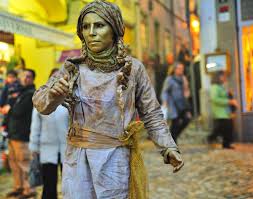 SpeechWhat does the character say? How does the character speak?Step right up and watch me juggle for your pleasure. Put money in my hat.ThoughtsWhat is revealed through the character's private thoughts and feelings?Why are all these people looking at me?Effect on othersWhat is revealed through the character’s effect on other people? How do other characters feel or behave in reaction to the character?In awe of her juggling, smiling, clapping, throwing money into her hatActionsWhat does the character do? How does the character behave?While juggling she’s dancing, entertaining the crowd, is moving around, looks happyLooksWhat does the character look like? How does the character dress?Gold paint on her skin, scarf like a turban on her head, tunic with gold paint on it, yellow scarf tied as a belt.Aspect of characterisationMethodSpeechWhat does the character say? How does the character speak?ThoughtsWhat is revealed through the character's private thoughts and feelings?Effect on others toward the characterWhat is revealed through the character’s effect on other people? How do other characters feel or behave in reaction to the character?ActionsWhat does the character do? How does the character behave?LooksWhat does the character look like? How does the character dress?Aspect of characterisationMethodSpeechThoughtsEffect on others toward the characterActionsLooksSettingBrainstormingBrainstormingFinal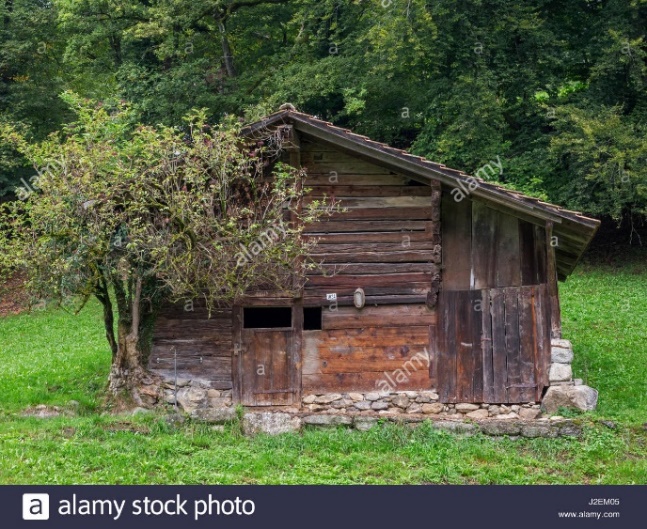 Establish exactly where your character is:For example: “The old barn is in the field” or “I am in front of the old barn.” Sentence two and three should be very specific details. For example, “A pine tree guards the barn,” “Wooden boards are coming free,” “The forest behind the barn is hugging it,” “The barn sits on a bed of stones.”Establish exactly where your character is:For example: “The old barn is in the field” or “I am in front of the old barn.” Sentence two and three should be very specific details. For example, “A pine tree guards the barn,” “Wooden boards are coming free,” “The forest behind the barn is hugging it,” “The barn sits on a bed of stones.”The final result will be three sentences put together in the master-detail-detail pattern:“The old barn is in an empty field.  Its boards are weathered and old.  Next to the barn the pine tree guards the barn.”  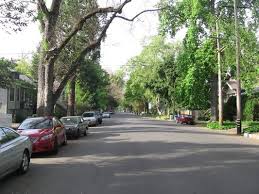 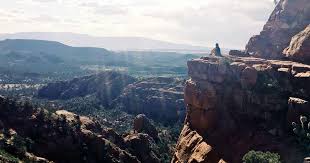 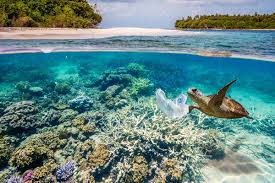 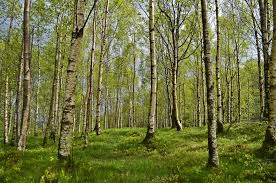 cautiouslysilentlysuddenlyheld his/her breathfrom the shadowin a heart stopping momentuneasefrightdistresstrick of imaginationshudderall of a suddenunexpectedlytremblewithout hesitationin a cold sweatice cold draughtout of the corner of his/her eyein alarmdreadAdvanceAttackBashBatterBoltCaptureCatchChargeClimbCollideDashDemolishDepartExplodeExploreFrownGlareGlistenGobbleGraspGripGroanGrowlHurryIgniteIlluminateInspectJourneyLashMoanNoticeNotifyObtainOppressPeerPinpointRealizeRemoveReportRetreatScrapeScratchSnarlStruggleTrimUncoverUnearthUntangleVeilWeaveWindWithdrawWreckWrestleFirst personThird personI was standing___I watched the ____I was (verb)He/she was standingHe/she watched___Reflection: How will you hint to the reader what the problem of the story is?Reflection: How will you hint to the reader what the problem of the story is?Character gives them a verbal warningThey see something that is wrong that makes them concernedThe (character name and description) shouted a warning.“Beware of _______________________________I/He/She noticed that (describe something that makes them concerned) ________The character escapes the dangerous situationThe character does not escape the dangerous situationI/He/She fought (describe what happened and how they managed to fight off the attacker)I/He/She saw help arrive in the form of (who came to help)I/He/She emerged from the darkness to find the danger had passed and (how had the danger passed)As I/he/she fought but my/his/her strength was fading. (Action that happens as they weaken)I/He/She saw help arrive but they could not speak because (describe why they can’t call for help.I/He/She emerged from the darkness feeling relieved when suddenly (what happens so that they are not safe)The character escapes the dangerous situationThe character does not escape the dangerous situationI/He/She looked at the world in different way. They were safe and (what is their realisation)….I/He/She looked at the world they were leaving. If only they had (what is their realisation)….CriteriaCriteria01CharacterisationSpeech-Show the character through what they say or how they say itCharacterisationThoughts-character’s thoughts revealed through private thoughts and feelingsCharacterisationEffect on others-characterisation is revealed through character’s effects on others or how other characters behave and feel about characterCharacterisationActions-character does or behaves in a certain way that reveals their personalityCharacterisationLooks-description of what the character looks like and dressesSettingMotion- setting revealed through the way the character moves around and interacts with setting.SettingMood-has revealed how character feels in this setting and that it has evoked certain emotions.SettingSenses-has used sensory imagery to reveal what the character can see, smell, hear, touch or taste in this setting.Orientation elements-does the writer stateWho the character of the story isOrientation elements-does the writer stateWhat is the main conflict/problem of the storyOrientation elements-does the writer stateWhere the story is setOrientation elements-does the writer stateWhen is the story happeningOrientation elements-does the writer stateWhy-is there a hook so that the reader caresParts of the plotRising tension-the suspense builds and the problem gets worse and becomes more complicated.Parts of the plotClimax-the turning point is the most exciting part in the story. Parts of the plotFalling action-the events that happen after the climax lead to a resolution or ending to the story. Parts of the plotResolution-The outcome of the story showing how things end up or turn out for the characters. GrammarSpecific or powerful verbs to create an original image. GrammarAdjectives and adverbs to make your writing come aliveSentencesUse a simple sentence containing one idea.SentencesUse a compound sentence containing two ideas.SentencesUse a complex sentence containing three or more ideas. PunctuationUse an em dash to create a strong break within a sentence. PunctuationUse an ellipsis to create a pause, or a sense of mystery.  PunctuationUse a comma to create a short pause within a sentence. PunctuationUse a semi colon to separate two closely related clauses. PunctuationUse a colon to expand an idea or offer an explanation. CohesionConnect two or more ideas with a strong conjunction. CohesionUse referring words to create cohesion. e.g. change from pronouns to character’s name.ApostrophesUse an apostrophe to show possessionApostrophesUse an apostrophe for contractions. DialogueSpeech marks have been used to identify dialogue. DialogueSpeech tags/action tags have been used to identify speaker.Sensory imagery-Include all five senses in your writing to make it seem more real.Sense of smell (used to evoke a sense of atmosphere)Sensory imagery-Include all five senses in your writing to make it seem more real.Sense of touch (texture, pressure, skin, vibration and temperature)Sensory imagery-Include all five senses in your writing to make it seem more real.Sight (visuals to orientation reader)Sensory imagery-Include all five senses in your writing to make it seem more real.Sound (onomatopoeia) Sensory imagery-Include all five senses in your writing to make it seem more real.Taste (sweetness, sourness, saltiness, bitterness, and umami)543210SkillsAudience: The writer engages the reader using mood and feeling (e.g. uses descriptive adjectives and expressive verbs).IdeasThe writer uses appropriate ideas from the real life incident to develop their narrative. ContentText structure: The writer includes an orientation introducing the characters and setting, a conflict and a resolution using appropriate paragraphs.Use of narrative tools: The writer develops characters and setting by using dialogue, similes and metaphors.Expression: The writer uses correct spelling, grammar and punctuation and neat handwriting.TotalUGEE+DD+CC+BB+AA+0-3940-4445-4950-5455-5960-6465-6970-7475-7980-8990-100543210SkillsAudience: The writer engages the reader using mood and feeling (e.g. uses descriptive adjectives and expressive verbs).IdeasThe writer uses appropriate ideas in the genre of their choice. ContentText structure: The writer includes an introduction to characters and setting, a conflict and a resolution using appropriate paragraphs.Use of narrative tools: The writer develops characters and setting by using dialogue, similes and metaphors.Expression: The writer uses correct spelling, grammar and punctuation and neat handwriting.TotalUGEE+DD+CC+BB+AA+0-3940-4445-4950-5455-5960-6465-6970-7475-7980-8990-100